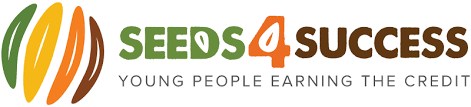 Thank you for completing this formLee Cherry, Mentoring and Support Manager 	Mobile: 07570819140Seeds4Success, Mere Youth Centre, The Recreation Ground, Queens Road, Mere. BA12 6EPPlease return the completed referral form to Lee Cherry at Seeds4Success:lee@seeds4success.org.ukReferrer’s InformationReferrer’s InformationReferrer’s InformationReferrer’s InformationReferrer’s InformationReferrer’s InformationReferring Agency (if applicable):Referring Agency (if applicable):Contact name:Role (if applicable):Address:Postcode:Date of referral:Date of referral:Telephone No:Mobile telephone No:Mobile telephone No:Email Address:Who needs support?Who needs support?Who needs support?Who needs support?Who needs support?Who needs support?Who needs support?Who needs support?Name of Young Person:D.O.B:D.O.B:D.O.B:Address(including postcode):Ethnicity:Gender:Gender:Please give details of any medical conditions:Please give details of any medical conditions:Please give details of any medical conditions:Please give details of any medical conditions:Please give details of any medical conditions:Please give details of any medical conditions:Please give details of any medical conditions:Please give details of any medical conditions:Please give details of any disabilities:Please give details of any disabilities:Please give details of any disabilities:Please give details of any disabilities:Please give details of any disabilities:Please give details of any disabilities:Please give details of any disabilities:Please give details of any disabilities:Details of Young Person’s school (if applicable)Details of Young Person’s school (if applicable)Details of Young Person’s school (if applicable)Details of Young Person’s school (if applicable)Details of Young Person’s school (if applicable)Details of Young Person’s school (if applicable)Details of Young Person’s school (if applicable)Details of Young Person’s school (if applicable)Name and address:Contact name:Telephone No:Telephone No:Telephone No:Telephone No:Email address:Parent or Carer detailsParent or Carer detailsParent or Carer detailsParent or Carer detailsParent or Carer detailsName of Parent or Carer:Relationship to Young person:Address (if different from above):Home telephone No:Mobile telephone No:Email address:More about the Young PersonMore about the Young PersonMore about the Young PersonMore about the Young PersonMore about the Young PersonPlease give a brief description of the Young Person’s skills, hobbies and interests:Please give a brief description of the Young Person’s skills, hobbies and interests:Please give a brief description of the Young Person’s skills, hobbies and interests:Please give a brief description of the Young Person’s skills, hobbies and interests:Please give a brief description of the Young Person’s skills, hobbies and interests:Please give a brief description of the Young Person’s background and family situation:Please give a brief description of the Young Person’s background and family situation:Please give a brief description of the Young Person’s background and family situation:Please give a brief description of the Young Person’s background and family situation:Please give a brief description of the Young Person’s background and family situation:Please describe any triggers or things to avoid:Please describe any triggers or things to avoid:Please describe any triggers or things to avoid:Please describe any triggers or things to avoid:Please describe any triggers or things to avoid:Does the Young Person have an EHCP? Yes       NoHas a CAF been completed for the Young Person? Yes       NoIs the Young Person involved with any other agencies? Please give details below:Is the Young Person involved with any other agencies? Please give details below:Is the Young Person involved with any other agencies? Please give details below:Is the Young Person involved with any other agencies? Please give details below:Is the Young Person involved with any other agencies? Please give details below:Why is the Young Person being referred?Why is the Young Person being referred?Why is the Young Person being referred?Why is the Young Person being referred?Why is the Young Person being referred?What are the areas of concern?  Please tick all that apply: What are the areas of concern?  Please tick all that apply: What are the areas of concern?  Please tick all that apply: What are the areas of concern?  Please tick all that apply: What are the areas of concern?  Please tick all that apply: In danger of being NEETProblems at homeOffendingBehaviouralSchool/College attendanceLittle or no direction in lifeRisk of exclusionSubstance misuseMental healthRelationships/Social Please give details of referral below:Please give details of referral below:Please give details of referral below:Please give details of referral below:Please give details of referral below:Additional informationAre there any safeguarding, risk or vulnerability concerns for the Young Person?  Other information, notes or messages: